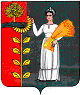 Администрация сельского поселения Верхнематренский сельсовет Добринского муниципального района Липецкой областиРоссийской ФедерацииПОСТАНОВЛЕНИЕ14.12.2022		                      с. Верхняя Матренка                                № 81Об утверждении Программы профилактики нарушений  юридическими лицами и индивидуальными предпринимателями  обязательных требований на 2023 годВ соответствии со статьей 8.2 Федерального закона от 26.12.2008 № 294-ФЗ "О защите прав юридических лиц и индивидуальных предпринимателей при осуществлении государственного контроля (надзора) и муниципального контроля", руководствуясь Уставом сельского поселения Верхнематренский сельсовет, администрация сельского поселения Верхнематренский сельсоветПОСТАНОВЛЯЕТ:1. Утвердить Программу профилактики нарушений юридическими лицами и индивидуальными предпринимателями обязательных требований на 2023 год (прилагается).2. Настоящее постановление вступает в силу с 01.01.2023г.3. Контроль за исполнением настоящего постановления оставляю за собой.Глава администрации  сельского поселения  Верхнематренский сельсовет                                           Н.В.ЖаворонковаУтверждена  постановлением администрации  сельского поселения  Верхнематренский сельсовет  № 81 от 14.12.2022г.ПРОГРАММА  профилактики нарушений юридическими лицами и индивидуальными предпринимателями обязательных требований на 2023 годРаздел 1. Общие положения1.1. Настоящая программа профилактики нарушений юридическими лицами и индивидуальными предпринимателями обязательных требований (далее - программа) разработана в соответствии с Федеральным законом от 26 декабря 2008 года № 294-ФЗ "О защите прав юридических лиц и индивидуальных предпринимателей при осуществлении государственного контроля (надзора) и муниципального контроля" в целях организации проведения органом муниципального контроля - администрацией сельского поселения Верхнематренский сельсовет профилактики нарушений требований, установленных муниципальными правовыми актами, а также требований, установленных федеральными законами и иными нормативными правовыми актами Российской Федерации, законами Липецкой области, в случаях, если соответствующие виды контроля относятся к вопросам местного значения поселения (далее - обязательные требования), в целях предупреждения возможного нарушения подконтрольными субъектами обязательных требований и снижения рисков причинения ущерба охраняемым законом ценностям.1.2. Задачами программы являются:1.2.1. Укрепление системы профилактики нарушений обязательных требований путём активизации профилактической деятельности.1.2.2. Выявление причин, факторов и условий, способствующих нарушениям обязательных требований.1.2.3. Повышение правосознания и правовой культуры руководителей юридических лиц и индивидуальных предпринимателей.1.3. Срок реализации программы - 2023 год.Раздел 2. Мероприятия программы и сроки их реализации№ п/пНаименование мероприятияСрок реализации мероприятия1231.Составление перечней нормативных правовых актов (их отдельных частей), содержащих обязательные требования, оценка соблюдения которых является предметом осуществления муниципального контроля администрацией сельского поселения Верхнематренский сельсовет, в том числе:февраль2023 года1.1.в сфере муниципального жилищного контроля2.Размещение на официальном сайте в сельского поселения Верхнематренский сельсовет в сети "Интернет" перечней нормативных правовых актов или их отдельных частей, содержащих обязательные требования, оценка соблюдения которых является предметом муниципального контроля, а также текстов соответствующих нормативных правовых актов27 февраля 2023года3.Информирование юридических лиц, индивидуальных предпринимателей по вопросам соблюдения обязательных требований, в том числе посредством:В течение года(по мере необходимости)3.1.разработки и опубликования руководств по соблюдению обязательных требованийне менее 2 руководств в течение года3.2.проведения разъяснительной работы в средствах массовой информации и на официальном сайте сельского поселения Верхнематренский сельсоветпостоянно в течение года(по мере необходимости)3.3.устного консультирования по вопросам соблюдения обязательных требований, письменных ответов на поступающие письменные обращенияпостоянно в течение года(по мере необходимости)4.В случае изменения обязательных требований4.1.подготовка и распространение комментариев о содержании новых нормативных правовых актов, устанавливающих обязательные требования, внесенных изменениях в действующие акты, сроках и порядке вступления их в действиев течение года(по мере необходимости4.2.выдача рекомендаций о проведении необходимых организационных, технических мероприятий, направленных на внедрение и обеспечение соблюдения обязательных требованийв течение года(по мере необходимости5.Обобщение практики осуществления контроля, в том числе с указанием наиболее часто встречающихся случаев нарушений обязательных требований с рекомендациями в отношении мер, которые должны приниматься юридическими лицами, индивидуальными предпринимателями в целях недопущения таких нарушений, в том числе:декабрь2023 года5.1.в сфере муниципального жилищного контролядекабрь2023года5.2.В сфере муниципального контроля за соблюдением правил благоустройства территориидекабрь2023года6.Размещение на официальном сайте на официальном сайте сельского поселения Верхнематренский сельсовет в сети "Интернет" обобщений практики осуществления контроля, в том числе с указанием наиболее часто встречающихся случаев нарушений обязательных требований с рекомендациями в отношении мер, которые должны приниматься юридическими лицами, индивидуальными предпринимателями27 декабря2023 года7.Составление и направление предостережений о недопустимости нарушения обязательных требований в соответствии с частями 5 - 7 статьи 8.2 Федерального закона от 26.12.2008 № 294-ФЗ "О защите прав юридических лиц и индивидуальных предпринимателей при осуществлении государственного контроля (надзора) и муниципального контроля" (если иной порядок не установлен федеральным законом)постоянно,при наличии сведений о готовящихся нарушениях или о признаках нарушений обязательных требований8.Разработка и утверждение Программы профилактики нарушений юридическими лицами и индивидуальными предпринимателями обязательных требований на 2024 годДо 27 декабря2023 года